Задание выполнять в этом документе, документ сохранить под своей фамилией: Фамилия-справка и отправить преподавателюЗадание к лекции Справка1.  Прочитай в лекции первые 4 абзаца и составь схему разновидностей справок 2.  Прочитай в лекции список реквизитов справки и составь схему расположения реквизитов внутренней и внешней справки  на формате А43.  Заполни в таблице наличие реквизитов   4.  Определи вид справки, узнай и подпиши номер реквизитов справки
_______________________________________________________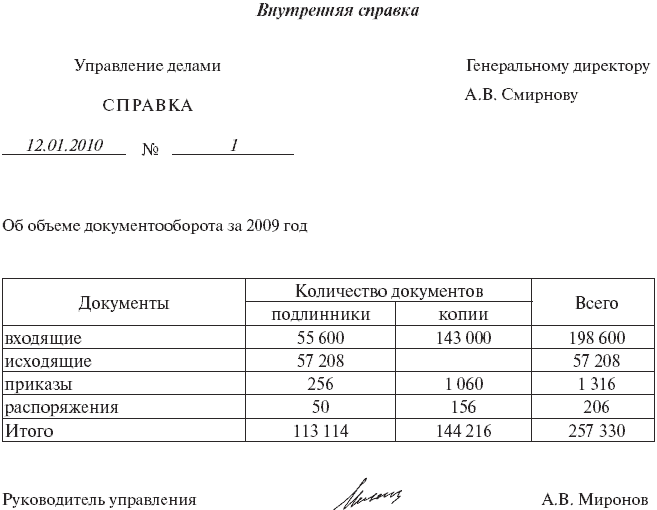 5. Определи вид справки, узнай и подпиши номер реквизитов справки______________________________________________________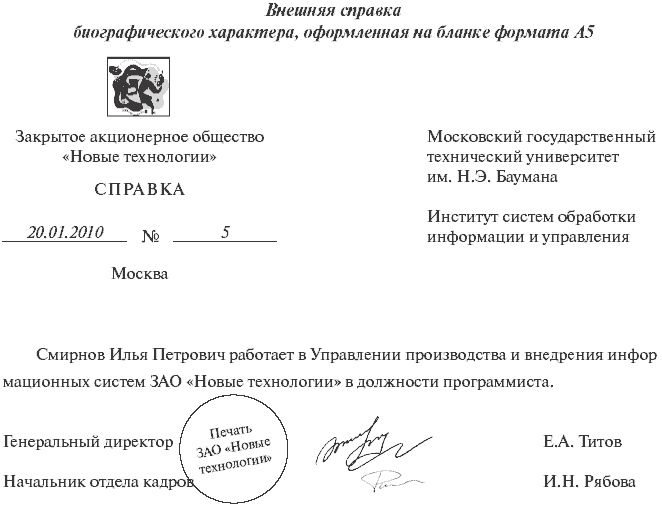 6. Найди в лекции ответы на вопросы:  Кто может составлять справки по производственной тематике? ____________________________________________
_____________________________________________________Что является датой справки?____________________________Каковы особенности оформления реквизита 15 на личных справках; на внутренних справках; на внешних справках?


Каковы особенности оформления текста справок?
_____________________________________________________
_____________________________________________________
_____________________________________________________
_____________________________________________________
_____________________________________________________Кто подписывает справки? ______________________________
_____________________________________________________Тест по теме: «Виды справок. Оформление справок»Справка это документ, содержащий…Распоряжение руководителяХод обсуждения вопросов на совещанииОписание и подтверждение сведенийИнформацию о производимой продукцииСправки бывают следующих видов:КонстатирующиеЛичные, выдаваемые организацией по просьбе сотрудникаПо производственной тематикеСрочныеСправки выдаваемые организацией по просьбе сотрудника содержат реквизиты:03, 08,  09, 10, 11, 12, 14,15, 18, 20, 22, 25, 2803, 08,  , 10, 11, 12, 14,15, 18, 20, 22, 25, 2803, 08,  09, 10, 11, 12, ,15, 18, 20, 22, 25 08,  10, 11,  14,15, 18, 20, 22, 25, 28 Пример реквизита адресат в справках, выдаваемых по просьбе сотрудникаВ школу №32Школа №32Для предоставления в школу №32Внешние справки подписываетСекретарьСотрудник, составляющий справкуРуководитель (+бухгалтер)реквизитличнаяПо производственной тематике внутренняяПо производственной тематике внешняя03+